SOCIAL MEDIA AWARD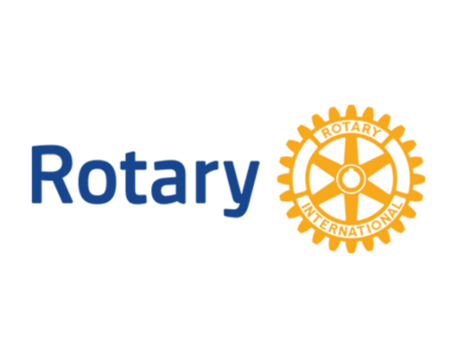 The Social Media Award was established in 2013 by District Governor Jim Golson (2012-13) to recognize Clubs meeting the challenge of communicating in new ways. The Award is given to a small, a medium, and a large size club with the most active and diverse page using social media (Facebook, Linkedin and/or Twitter). Selection is determined by evaluating the social media based on the following criteria: SELECTION CRITERIA 1. Information about the Club (service projects, member news and recognitions, budgets, etc. 30% 2. Information about past, current and upcoming programs and speakers of the club. 20% 3. Information about Rotary International and The Rotary Foundation. 20% 4. Information about activities of the district. 10% 5. Appearance – attractiveness, formatted so that it is easy to read and easily understood. 10% 6. Other – community news, anecdotes, inspiration, humor, etc. 10% Total 100% You may complete and submit this form online on or before March 1st, 2024 to District Award Committee at dgcochran6880@gmail.comOR You may download this form and post US mail to The District Award Committee, 121 Lee Drive Auburn, AL 36832 to be received before March 1, 2024. Any questions should be directed to DGN Bob Cochran at his email address, at dgcochran6880@gmail.com   Phone:  334-663-1764SOCIAL MEDIA AWARD NOMINATION FORMDATE: ROTARY CLUB OF: CLUB PRESIDENT'S NAME: ADDRESS: TELEPHONE NUMBER: E-MAIL ADDRESS: Social Media Site Address(es): INDICATE CLUB SIZE: Under 40 members. 41 to 99 members. Over 100 members._____________________________________________________ CLUB PRESIDENT'S SIGNATURE